Komputery stacjonarne na CeneoKomputery stacjonarne idealne są do biura, dla prawdziwych fanów gier komputerowych, a także dla osób, które cenią sobie odpowiedniej jakości sprzęt. Jeśli więc zastanawiasz się, co sprawi, że Twój komputer będzie idealne nadawał się do gier, jest to strzał w dziesiątkę!Komputery stacjonarne na Ceneo - idealne rozwiązanie dla każdegoCzemu komputery stacjonarne na Ceneo są odpowiednie dla każdego? Ponieważ pozwalają nam bezpieczne przechowywanie danych, a także na możliwość modyfikacji sprzętu w zależności od preferencji użytkownika. Sprawdzą się one dla miłośników gier komputerowych, ale także dla osób, które lubią aby ich sprzęt był bardziej rozbudowany i spełniał konkretne oczekiwania. Wielu szefów dużych firm woli, aby ich pracownicy pracowali na komputerach, gdyż dzięki temu zabezpieczają dane firmy, jakie mogą zostać wyniesione poza firmę, jeśli decydujemy się na pracę na laptopie.Na co zwrócić uwagę?Przed wyborem zwróć uwagę na parametry procesora, pamięci RAM, karty graficznej, napędu optycznego oraz systemu operacyjnego. Są to podstawowe parametry, które musi spełnić każdy z elementów, a są one niezbędne do poprawnego funkcjonowania naszego sprzętu. Jeśli zastanawiasz się nam odpowiednim jakościowo sprzętem to Komputery stacjonarne na Ceneo takich firm jak Lenevo, Gigabayte, Apple czy Dell. Są to sprawdzone i renomowane firmy, które warto mieć na uwadze i które spełnią wszystkie oczekiwania. Warto mieć, to wszystko na uwadze, gdyż każdy z naszych sprzętów powinien spełniać oczekiwania i służyć przez wiele lat.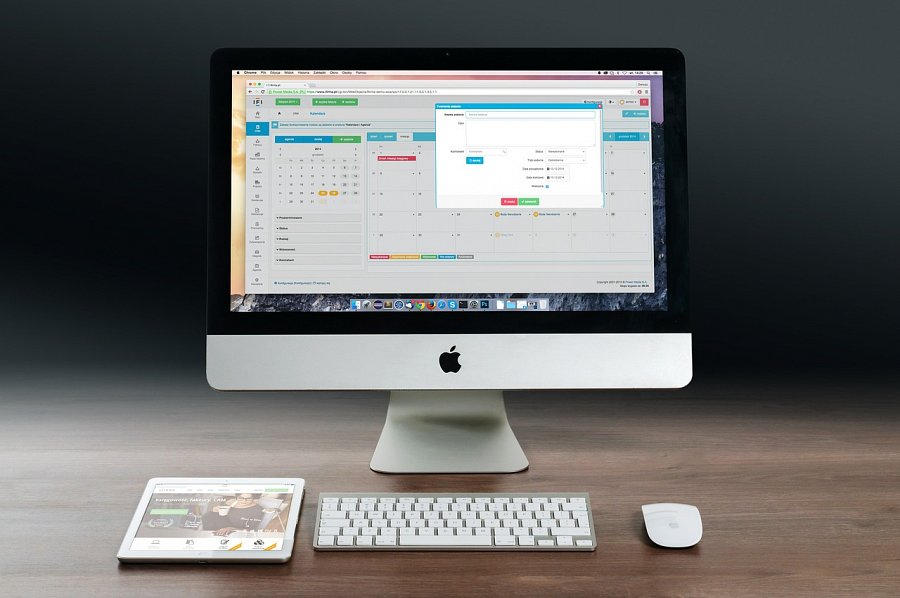 Szeroki asortyment - komputery stacjonarne na CeneoSzeroki wybór pozwala na dokonanie odpowiednich zakupów, które zadowolą wszystkich użytkowników. Dzięki możliwości porównania cen, istnieje opcja wyboru odpowiedniej rzeczy, w cenie, która jest dla nas korzystna. Duża ilość sklepów internetowych, która znajduję się w naszej bazie, także temu sprzyja. Komputery stacjonarne na Ceneo nie odeszły w zapomnienie i bardzo dużo ludzi nadal z nich korzysta.